THE GOVERNMENT OF KHYBER PAKHTUNKHWA IS LOOKING FOR THE POSITION OF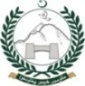 VICE CHANCELLOR, UNIVERSITY OF VETERINARY AND ANIMAL SCIENCES, SWATThe Higher Education, Archives & Libraries Department, Khyber Pakhtunkhwa is searching for individuals of exceptional integrity, humility and intellectual vision for the position of Vice-Chancellor,  University of Veterinary and Animal Sciences, Swat possessing the qualification and experience mentioned below:THE GOVERNMENT OF KHYBER PAKHTUNKHWA IS LOOKING FOR THE POSITION OFVICE CHANCELLOR, UNIVERSITY OF VETERINARY AND ANIMAL SCIENCES, SWATThe Higher Education, Archives & Libraries Department, Khyber Pakhtunkhwa is searching for individuals of exceptional integrity, humility and intellectual vision for the position of Vice-Chancellor,  University of Veterinary and Animal Sciences, Swat possessing the qualification and experience mentioned below:Essential Qualification & Experience:PhD in the field of  Veterinary/Animal Sciences;Experience of at least 15 years teaching/research in HEC recognized university or post graduate institution or professional experience in the relevant field in a National or International Organization;Excellent research publication record that, at a minimum, meets the criteria for appointment as Professor in the university with minimum fifteen peer reviewed and Higher Education Commission recognized research publications. At least 5 years of administrative/ postdoctoral research experience in the field of Higher Education;Execution of at least one major research project;  Experience of working with international bodies or international exposure through participation in workshops, seminars or conferences held outside the country;Experience of organizing events such as workshops, seminars conference at an international level within the country in the field of higher education; Demonstrated experience in leadership.Desirable experience, Expected skills and Competencies:The Academic Search Committee may consider the desirable experience, expected skills and competencies as provided in Part B & C of Schedule-II of the Khyber Pakhtunkhwa Universities Act, 2012.Application: Eligible candidates may apply on prescribed application form available on www.hed.gkp.pk . Incomplete application will not be entertained.Procedure:The Academic Search Committee shall shortlist the eligible candidates.The Academic Search Committee shall have the mandate to search and head-hunt persons eligible under the Criteria for the position of Vice Chancellor.The Academic Search Committee after interviewing the shortlisted candidates shall recommend a panel of three suitable candidates to the Provincial Government which shall recommend one candidate to the Chancellor for approval.The candidate should not be more than 62 years of age on the last date of submission of application.Higher Education Department reserves the right to increase or decrease the number of vacancies. Terms and Conditions:Tenure: three years (renewable) as per provisions of the Act.Closing Date for Receipt of Applications:The application, complete in all respect and supported with all relevant documents, must reach to the office of the Deputy Secretary (Universities-I), Higher Education, Archives & Libraries Department, Civil Secretariat, Peshawar on or before December 15, 2022 . Application received after closing date will not be entertained.  Note:The required qualification and experience shall change with the expected amendments in the relevant Act.ADDENDUMThis with the reference to the Higher Education Department , Khyber Pakhtunkhwa Advertisement No.INF(9) 5080/2022 dated 01.09.2022 (Daily Aaj, Daily Dawn and Daily Aain) invited applications for the positions of Vice Chancellor  Abbottabad University of Science and Technology, Gomal University, D.I Khan, Khushal Khan Khattak University, Karak, University of Agriculture D.I Khan, University of Lakki Marwat, Hazara University, Mansehra, University of Engineering & Technology, Mardan, Women University, Swabi, The University of Engineering & Applied Sciences, Swat,  University of Agriculture, Swat and University of Shangla .The following addendum is hereby published for information of all concerned:“Only female professionals/candidates will be considered against the position of Vice Chancellor, Women University Swabi”ADDENDUMThis with the reference to the Higher Education Department , Khyber Pakhtunkhwa Advertisement No.INF(9) 5080/2022 dated 01.09.2022 (Daily Aaj, Daily Dawn and Daily Aain) invited applications for the positions of Vice Chancellor  Abbottabad University of Science and Technology, Gomal University, D.I Khan, Khushal Khan Khattak University, Karak, University of Agriculture D.I Khan, University of Lakki Marwat, Hazara University, Mansehra, University of Engineering & Technology, Mardan, Women University, Swabi, The University of Engineering & Applied Sciences, Swat,  University of Agriculture, Swat and University of Shangla .The following addendum is hereby published for information of all concerned:“Only female professionals/candidates will be considered against the position of Vice Chancellor, Women University Swabi”The Secretary to Government of Khyber PakhtunkhwaHigher Education, Archives & Libraries Department, Peshawar.Civil Secretariat, Peshawar 	Ph: 091-9212701-02.The Secretary to Government of Khyber PakhtunkhwaHigher Education, Archives & Libraries Department, Peshawar.Civil Secretariat, Peshawar 	Ph: 091-9212701-02.